SEND Information Report for John Keats Primary School 2021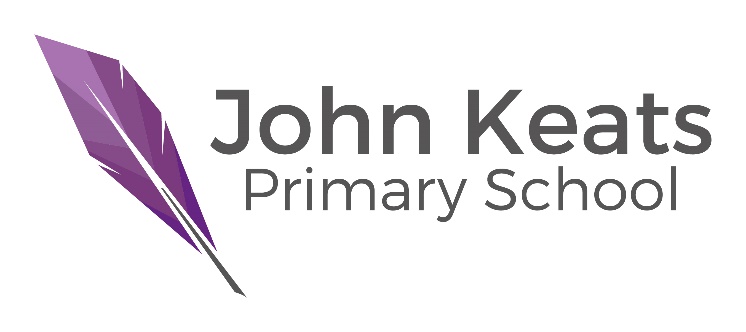 The kinds of SEND that are provided forOur school currently provides additional and/or different provision for a range of needs, including: Communication and interaction, for example, autistic spectrum disorder, speech and language difficulties Cognition and learning, for example, dyslexia, dyspraxia Social, emotional and mental health difficulties, for example, attention deficit hyperactivity disorder (ADHD)Sensory and/or physical needs, for example, visual impairments, hearing impairments, processing difficulties, epilepsy Moderate/severe/profound and multiple learning difficulties Admission of SEND pupilsIf your child has SEND but does not have an EHCP, then when applying to our school you will need to go through the normal school admissions process, identifying on the application of your child’s needs. If your child has an EHCP, then when applying to our school you will need to go through Southwark SEN (sias@southwark.gov.uk). Southwark will then formally consult with our school.Identifying pupils with SEND and assessing their needs We will assess each pupil’s current skills and levels of attainment on entry, which will build on previous settings and Key Stages, where appropriate. Class teachers will make regular assessments of progress for all pupils and identify those whose progress:Is significantly slower than that of their peers starting from the same baselineFails to match or better the child’s previous rate of progressFails to close the attainment gap between the child and their peersWidens the attainment gap This may include progress in areas other than attainment, for example, social needs. Slow progress and low attainment will not automatically mean a pupil is recorded as having SEND.  When deciding whether special educational provision is required, we will start with the desired outcomes, including the expected progress and attainment, and the views and the wishes of the pupil and their parents. We will use this to determine the support that is needed and whether we can provide it by adapting our core offer, or whether something different or additional is needed. Consulting and involving pupils and parents We will have an early discussion with the pupil and their parents when identifying whether they need special educational provision. These conversations will make sure that:Everyone develops a good understanding of the pupil’s areas of strength and difficulty We take into account the parents’ concerns Everyone understands the agreed outcomes sought for the child Everyone is clear on what the next steps are Notes of these early discussions will be added to the pupil’s record and given to their parents. We will formally notify parents when it is decided that a pupil will receive additional SEND support. Assessing and reviewing pupils' progress towards outcomesWe will follow the graduated approach and the four-part cycle of assess, plan, do, review.  The class teacher will work with the SENDCO to carry out a clear analysis of the pupil’s needs. This will draw on:The teacher’s assessment and experience of the pupil Their previous progress and attainment and/or behaviour Other teachers’ assessments, where relevant The individual’s development in comparison to their peers and national dataThe views and experience of parents and family membersThe pupil’s own viewsAdvice from external support services, if relevant The assessment will be reviewed regularly. All teachers and support staff who work with the pupil will be made aware of their needs, the outcomes sought, the support provided, and any teaching strategies or approaches that are required. We will regularly review the effectiveness of the support and interventions and their impact on the pupil’s progress. Supporting pupils moving between phases and preparing for adulthoodWe recognise that transitions can be difficult for a child with SEND and we take steps to ensure that any transition is as smooth as possible. We will only share information with other settings with the consent from the parents and pupils If your child is moving to another school:We will contact the school SENDCO and ensure they knows about any special arrangements or support that need to be made for your childWe will make sure that all records about your child are passed on as soon as possibleWhen moving classes in school:Information will be passed on to the new class teacher in advance and a planning meeting will take place between the current and new teacherThe SENDCO will meet with the new class teacher and share information and current targetsAll children visit their new classroom with their new class teacher during transition sessions. To aid their understanding about any forthcoming moves, additional visits can be arranged for individual children who experience greater difficulties to cope with changesPersonalised transition booklets are used to help children in preparations for transition. These are often given out several weeks in advance.When moving into John Keats School during the academic year:We will meet with you and your child to discuss their needs and decide how to best transition into John Keats SchoolWe will liaise with the previous school’s SENDCO to discuss the provision and obtain records from external agenciesWe will organise a TAC meeting approximately six weeks after starting to discuss how the settling process is going and plan future support and actionsWhen moving on to further education from Year 6: We will fully support parents in making decisions about the secondary school they choose for their children and work with them to ensure the transition from KS2 to KS3 is smoothThe school SENDCO will liaise with and discuss the specific needs of your child with the SENDCO of their secondary schoolYour child will have opportunities to learn about aspects of transition to support their understanding of the changes aheadSecondary School support workers will be invited into schoolWhere possible your child will visit their new school on several occasions and in some cases staff from the new school will visit your child in this schoolIf your child has a diagnosis of Autism the school with contact the Southwark Autism Support Team to ensure your child receives the best support possible during and after transitionIf your child has an Educational Health Care Plan the school will hold a transitional annual reviewOur approach to teaching pupils with SENDTeachers are responsible and accountable for the progress and development of all the pupils in their class. High-quality teaching is our first step in responding to pupils who have SEND. This will be differentiated for individual pupils. The following interventions may be used: Attention BuildingConcept CatLego TherapyTEACCHZones of RegulationColourful SemanticsRapid Read, Rapid Write, Rapid PhonicsZones of RegulationAdaptations to the curriculum and learning environment We make the following adaptations to ensure all pupils’ needs are met:Differentiating our curriculum to ensure all pupils are able to access it, for example, by grouping, 1:1 work, teaching style, content of the lesson, etc. Adapting our resources and staffing Using recommended aids, such as Chromebooks, iPads, coloured overlays, visual timetables, larger font, etc. Differentiating our teaching, for example, giving longer processing times, pre-teaching of key vocabulary, reading instructions aloud, etc. Additional support for learning We have a number teaching assistants who are trained to deliver interventions.  Teaching assistants will support pupils on a 1:1 basis or in small groups when necessary and directed by the class teacher or SENDCO. We work with the following agencies to provide support for pupils with SEND:Speech and Language Therapy (SALT)Occupational Therapy (OT)Educational Phycologist (EP)PhysiotherapyAutism Support TeamChild and Adolescent Mental Health Services (CAMHS)Community Pediatrician Complex Needs Nursing TeamExpertise and training of staff Our SENCO has a number of years’ experience in this role. They are allocated 1.5 days a week to manage SEND provision. We have a team of teaching assistants and higher level teaching assistants (HLTAs) who are trained to deliver SEND provision.Regular training opportunities for all staff are delivered by school staff and outside agencies on a regular basis. Securing equipment and facilities The school budget includes money for supporting children with SEND.The Headteacher decides on the budget for Special Educational Needs and Disabilities in consultation with the school governors, on the basis of needs in the school.The Headteacher and the SENDCO discuss and action all the information they have about SEND in the school in consultation with parents and carers, including:the children getting extra support alreadythe children needing extra supportthe children who have been identified as not making as much progress as would be expectedDeciding what resources/training and support is needed.All resources/training and support are reviewed regularly and changes made as neededAny additional ‘offsite’ provision which may be requiredAny additional IT software and equipment required to meet identified needsEvaluating the effectiveness of SEND provision We evaluate the effectiveness of provision for pupils with SEND by:Reviewing pupils’ individual progress towards their goals each term Reviewing the impact of interventions after 6 weeks Monitoring by the SENDCO Using provision maps to measure progress every termHolding annual reviews with parents/carers for pupils who have EHC plansHolding regular Team Around a Child (TAC) meetingsEnabling pupils with SEND to engage in activities available to those in the school who do not have SENAll of our extra-curricular activities and school visits are available to all our pupils, including our before-and after-school clubs. All pupils will be encouraged to go on our residential trips. All pupils are encouraged to take part in sports day/school plays/special workshops/class assemblies No pupil is ever excluded from taking part in these activities because of their SEN or disability. The school recognises its duty under the Disability Discrimination Act:Not to discriminate against disabled pupils in their admissions and exclusions, and provision of education and associated services Not to treat disabled pupils less favourably To take reasonable steps to avoid putting disabled pupils at a substantial disadvantageAccess to curriculumThe school provides all pupils with a broad and balanced curriculum, differentiated and adjusted to meet the needs of individual pupils. To develop a more inclusive curriculum teacher:set suitable learning challengesare responsive to pupils’ diverse learning needsidentify potential barriers to learning and assessment for individuals and groups of pupils   What Specialist facilities and equipment are available to support children with SEND? The progress of all children is tracked carefully and resources are allocated and purchased to ensure children reach their full potential. This may be through the use of specific equipment including ICT equipment, software, staff to implement intervention programmes, specialist staff to support and advise how to meet specific individual needs, staff to provide emotional support and to support attendance, resources to develop independence skills e.g. social skills and play leaders. High Needs Funding, where appropriate, may be applied for in order to meet and support the needs of individual children.Adjacent to all of the KS1 and KS2 classrooms we have small ‘break-out’ spaces, as well as a SEND intervention room on the ground floor. These rooms may be used to deliver tailored support, interventions and lessons, and are the perfect space for pupils to work in an environment which has less distractions than the main classrooms. Access to informationThe school will make itself aware of local services, including those provided through the LA, for providing information in alternative formats when required or requested.EnvironmentThe school has a Health and Safety Committee which takes account of the needs of pupils and visitors with physical difficulties and sensory impairments. Reasonable adjustments and consideration for the needs of pupils will be taken when planning and undertaking future improvements and refurbishments of the site and premises, such as improved access, lighting, acoustic treatment and colour schemes.Access to all the classrooms on the all floors are wheelchair friendly. The school has also ensured that there are sufficient washroom facilities within its teaching areas designed specifically for disabled users. A range of equipment and resources are purchased throughout the year to support specific needs and these are usually recommended as part of advice received form the external professionals we work with.Medical needs Please refer to the Supporting Pupils in Schools with Medical Conditions Policy.Support for improving emotional and social developmentWe provide support for pupils to improve their emotional and social development in the following ways:Pupils with SEND will be encouraged to be part of the school council Pupils with SEND are also encouraged to be part of sports clubs to promote teamwork/building friendshipsOur Pastoral Manager will support the emotional and social needs of all our families.We do not tolerate bullying.  Working with other agencies We are here to support all families in whichever stage of their journey they are in. If you think your child has SEND then we can support you in investigating this further by referring your child to a suitable professionals and specialists, such as; a speech and language therapist or a community pediatrician. Together we will make a plan and put some targets in place. These targets will be reviewed regularly.  If your child has already been identified as SEND then we can support you to coordinate the different services and professionals involved. A Team Around a Child (TAC) meeting with be held and targets will be set. There are a number of local and national services designed to support parents and carers in many SEND areas.  Some are listed below:Southwark Information, Advice and Support Team:The Southwark Information, Advice and Support Team has been established to ensure that parents and carers of children from 3 to 19 years with special educational needs (SEND) have access to information, advice and guidance to allow them to make informed decisions about their child's education. The service helps parents write letters and complete forms, deal with education issues, visit schools and provide information about the SEND process. http://www.southwarkparentpartnership.co.uk/http://www.southwark.gov.uk/info/200279/parenting_support_and_courses/1700/parent_partnership_serviceContact a family:               Contact a Family Southwark supports families living in Southwark who have disabled children between the ages of 0 and 19. They offer a wide range of services to families with disabled children including GRAPEVINE a regular, free, newsletter which is available from their website.http://www.cafamily.org.uk/southwarkFamily information service:The Family Information Service (FIS) provides information on local services available to children, young people and families in Southwark. They can assist with:Registered childcare, including children's centres, childminders, nurseries, pre-schools, breakfast clubs, after school clubs and holiday play schemesHelp towards childcare costsFree early educationFamily information directory:The information directory is for parents, young people and practitioners to look up services for children, young people and families, including:Parenting supportHealth careMoney mattersLawSupport groupsActivitieshttp://cypdirectory.southwark.gov.uk/Complaints about SEND provision Complaints about SEND provision in our school should be made to the class teacher in the first instance. They will then be referred to the SENDCO and finally to the school’s complaints policy. The parents of pupils with disabilities have the right to make disability discrimination claims to the first-tier SEND tribunal if they believe that our school has discriminated against their children. They can make a claim about alleged discrimination regarding:Exclusions Provision of education and associated services Making reasonable adjustments, including the provision of auxiliary aids and services Contact details of support services for parents of pupils with SENDSouthwark Information Advice and Support (SIAS) team offer parents support, training and advice on topics including:special educational needscommunicating with schools and other agenciestransition from nursery to primary schooltransition from primary to secondary schooladvice for all parents on applying for a school placehow to request for an education, health and care planattend school meetingsSEND exclusionsMore information can be found here: www.localoffer.southwark.gov.ukAlternatively, you can email: sias@southwark.gov.ukContact details for raising concernsIf you have a concern about your child, please contact Evie Littlechild: elittlechild@jkacademy.org.uk The local authority Local OfferSouthwark authorities Local Offer is published here: www.localoffer.southwark.gov.uk 